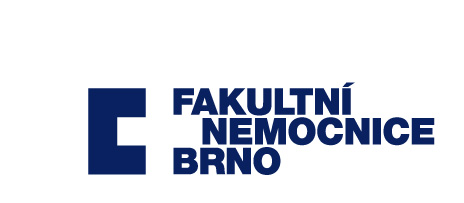 Dodatek č. 24 ke smlouvě o uložení věcí v konsignačním skladu  a rámcové kupní smlouvě ze dne 23. 4. 2003I.Smluvní stranyFakultní nemocnice BrnoJihlavská 20625 00  BrnoIČO: 65 26 97 05DIČ: CZ65269705Bankovní spojení: ČNB, pobočka Brno, č. ú.: 71234621/0710 zastoupená: MUDr. Romanem Krausem, MBA, ředitelemFN Brno je státní příspěvková organizace zřízená rozhodnutím Ministerstva zdravotnictví. Nemá zákonnou povinnost zápisu do obchodního rejstříku, je zapsána do živnostenského rejstříku vedeného Živnostenským úřadem města Brna.(dále jen FN Brno)aBS PRAGUE MEDICAL CS, spol. s r. o.K Červenému dvoru 3269/25a130 00 Praha 3 - Strašnicezastoupená: Zbyňkem Kněžínkem, jednatelemIČ: 25112015, zapsaná u Městského soudu v Praze, oddíl C, vložka 50573Bankovní spojení: Raiffeisenbank, č. ú.: 1181106668/5500e-mail: info@praguemedical.cz(dále jen dodavatel)II.Předmět dodatkuObě smluvní strany se dohodly na změně přílohy č. 1 k výše uvedené smlouvě. Dosavadní příloha č. 1 k výše uvedené smlouvě se nahrazuje textem, který je obsahem přílohy tohoto dodatku.Smluvní strany se dále dohodly na doplnění nového bodu č. 5 od čl. V. Závěrečná ustanovení, který zní takto:Smluvní strany berou na vědomí a prohlašují, že ustanovení obsažená v příloze 1 jsou předmětem obchodního tajemství v souladu s § 504 zákona č. 89/2012 Sb., občanský zákoník. Z tohoto důvodu smluvní strany rovněž shodně prohlašují, že ustanovení obsažená v příloze 1 jsou ustanoveními, na která se dle § 3 odst. 2 písm. b) Zákona o registru smluv nevztahuje povinnost uveřejnění. III.Závěrečná ustanoveníOstatní ustanovení smlouvy se tímto dodatkem nemění.Tento dodatek nabývá platnosti a účinnosti dnem podpisu oběma smluvními stranami. V případě, že se na tento dodatek vztahuje povinnost jejího uveřejnění v souladu se zákonem č. 340/2015  Sb., o registru smluv, nabývá účinnosti dnem jejího zveřejnění v registru smluv. Tento dodatek je vyhotoven ve dvou stejnopisech, z nichž každá strana obdrží jeden.Smluvní strany si dodatek přečetly, s jeho obsahem souhlasí, což stvrzují svými podpisy.V Brně dne						V Praze dne ………………………………..				……………………………………..Fakultní nemocnice Brno				BS PRAGUE MEDICAL CS, spol. s r. o.